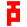 2020 JSTP International Prize forResearch & Development in Precision ForgingNOMINATION FORMCandidateNameLast(Family):                  First:                  Other names:Title:                           Position:                          Age:Address:Tel:                                 Fax (add country code):E-mail:Curriculum vitae: to be attachedList of all publications: to be attachedAchievementTitle (write succinctly):Publications directly related to the achievement:A copy of each publication: to be attached (maximum 5 publications)Reason for nomination (maximum 1 sheet of A4): to be attachedNominatorNameLast(Family):                  First:                  Other names:Title:                           Position:                          Age:Address:Tel:                             Fax (add country code):e-mailThe nominator has confirmed that the candidate has agreed to give a special lecture in the 13th ICTP to be held in Columbus, Ohio, US in July 26-31, 2020, if the Prize is awardedSignature　　　　　　　　　　　　　　　　　　　　　　　　　Date